
Собрание  представителей сельского поселения Артюшкино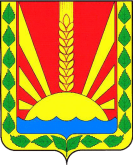 муниципального района Шенталинский Самарской  области_________________________________________________________________________________________________село Артюшкино,   ул. Советская, 61 тел. (8-84652)47-5-10e-mail: artyushkino@shentala.su   http://www artyushkino.shentala.su РЕШЕНИЕ         от 27 марта 2023 года                                                                             № 131Об одобрении проектов Соглашений о передаче Администрацией муниципального района Шенталинский Самарской области Администрации сельского поселения муниципального района Шенталинский Самарской области осуществления части полномочий по решению вопросов местного значения – снижение напряженности на рынке труда на 2023 год            В соответствии с частью 4 ст. 15  Федерального закона от 06.10.2003                         № 131-ФЗ «Об общих принципах организации местного самоуправления в Российской Федерации», Уставом муниципального района Шенталинский Самарской области, руководствуясь статьей 7.2. Федерального закона  от 19.04.1991 №1032-1 «О занятости населения в Российской Федерации», Собрание представителей  муниципального района Шенталинский Самарской области РЕШИЛО:1. Одобрить проект Соглашения о передаче осуществления части полномочий по решению вопросов местного значения -  снижение напряженности на рынке труда на территории сельского поселения Артюшкино муниципального района Шенталинский Самарской области на 2023 год (приложение № 1).     12. Опубликовать настоящее решение в газете «Вестник поселения Артюшкино».      13. Настоящее решение вступает в силу со дня его официального опубликования.Глава сельского поселения Артюшкино муниципального района ШенталинскийСамарской области                                                                             О.В. Зайцев Председатель Собрания представителейСельского поселения Артюшкино муниципального района Шенталинский                                       О.Г. Григорьев